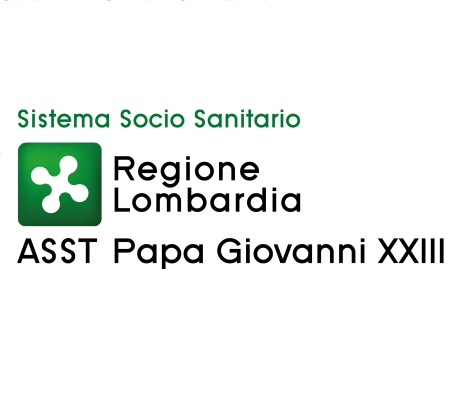 Politiche e gestione delle risorse umaneDirettore Santo RadiciEsito procedura comparativa relativa all’Avviso pubblico di procedura comparativa per l’assegnazione di una borsa di studio della durata di 6 mesi, dell’importo lordo di Euro 6.000,00, in qualità di data manager da dedicare al progetto “Supporto amministrativo all’attività di ricerca clinica”, da effettuarsi presso l’UOC Malattie infettive.(deliberazione n. 1294 del 12.7.2018)dr.ssa Barbara Mazzola 	unica candidata idoneaBergamo, 20 luglio 2018